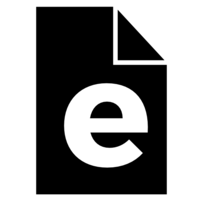 To: (tenant’s name) _______________________________     And any occupantsI’m issuing this notice pursuant to Colorado Revised Statutes (C.R.S.) section (§) 13-40-106Grounds for EvictionYou must (check all that apply) a) Pay RentPay the Landlord $_________________ for past due rent.This is for missed payments due on: (enter dates) _______________________ b) Comply with the LeaseNote which material lease term the Tenant violated and explain what happened: c) Stop Disturbing ConductThe Tenant’s conduct is disturbing or causing a nuisance to the quiet enjoyment of: - The Landlord (if they live on or adjacent to the property). - The other occupants of the property. - The property’s neighbors. Explain the conduct and any damage to the premises:Time to CureYou can stop an eviction by fixing the problems above within the following time frame:(check one)I demand that you either cure the grounds for an eviction or leave and surrender possession of the premises described below.Description of PremisesStreet Address: _______________________________________________________City: _______________________________ County: _________________________Subdivision: ____________________ Lot: ___________ Block: ________________The rent for the premises is $_____________ per ____________________________DefaultThe grounds for eviction stated above constitute a default under the terms of the lease. This default entitles the Landlord to possession of the premises.SignaturesSignature: (Landlord/Property Manager) ___________________________________Dated: ____________________________________Signature: (Agent/Attorney) ___________________________________Dated: ____________________________________Service DateI certify that on (service date) ________________________I served this Notice by: (check one) - Leaving a true copy with: (enter full name) ________________________ - By posting it in a conspicuous place at the premises described above.Print Name: ________________________Signature: ________________________Dated: ________________________